ОТДЕЛЕНИЕ ПЕНСИОННОГО ФОНДА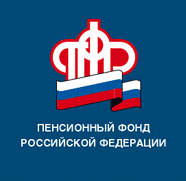 РОССИЙСКОЙ ФЕДЕРАЦИИПО РЕСПУБЛИКЕ БАШКОРТОСТАН31.10.2022г.ПРЕСС-РЕЛИЗБашкортостан: о доставке пенсий в ноябреДоставка пенсий и других социальных выплат в Республике Башкортостан за предстоящий праздничный день 4 ноября получателям через организации почтовой связи будет произведена досрочно 2, 3 ноября. Конкретная дата доставки каждому получателю была указана в квитанции к поручению пенсии за октябрь месяц.Перечисление средств в кредитные организации будет производиться в установленные договором сроки  - с 11 ноября 2022 года.Отделение Пенсионного фонда России по Республике Башкортостан выплачивает пенсии 1 млн. 162 тыс. пенсионеров, 292 тыс. федеральных льготников, 150 тыс. получателей федеральной социальной доплаты. Доставку 30,6% получателей пенсий и социальных выплат осуществляет Почта России, 69,0% – кредитные организации, 0,4% - иные организации (стационарные организации социального обслуживания и исправительные учреждения). По словам управляющего Отделением ПФР по Республике Башкортостан Фоата Хантимерова, общая сумма выплат в ноябре составит 23 млрд. рублей и обеспечена финансированием в полном объеме. Пресс-служба ОПФР по РБ